План-схема СП «Детский сад «Бабочка» ГБОУ ООШ № 6План-схема района расположения СП «Детский сад «Бабочка» ГБОУ ООШ № 6, пути движения транспортных средств и детей (воспитанников)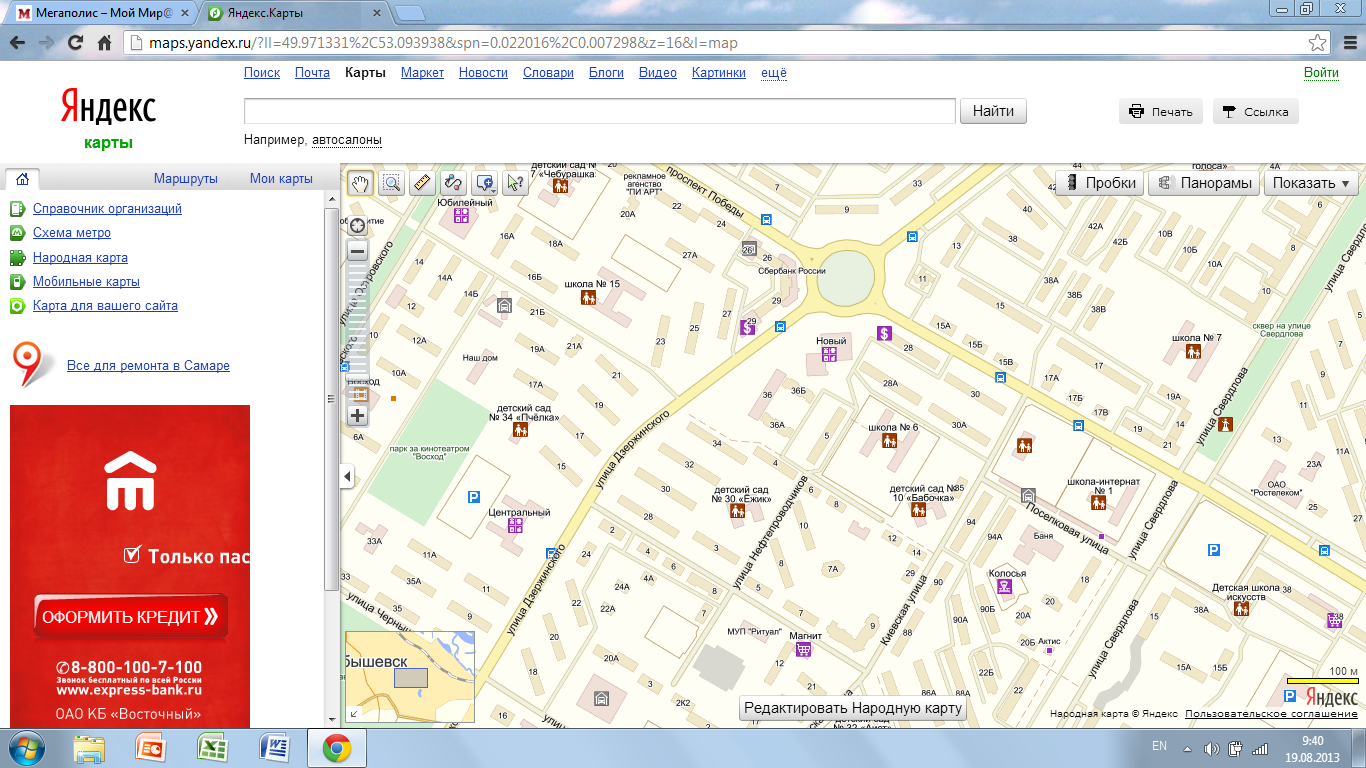 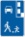 Условные обозначения:          - остановки маршрутных транспортных средств              -  проезжая часть           - детские образовательные учреждения       - жилая застройка- наземный регулируемый пешеходный переход- наземный нерегулируемый пешеходный переход	 -  движение детей (воспитанников) в (из) СП «Детский сад «Бабочка»	- движение транспортных средств           - знак «Жилая зона»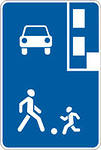 2. Схема организации дорожного движения в непосредственной близости от СП «Детский сад «Бабочка» ГБОУ ООШ № 6 с размещением соответствующих технических средств, маршруты движения детей и расположение парковочных мест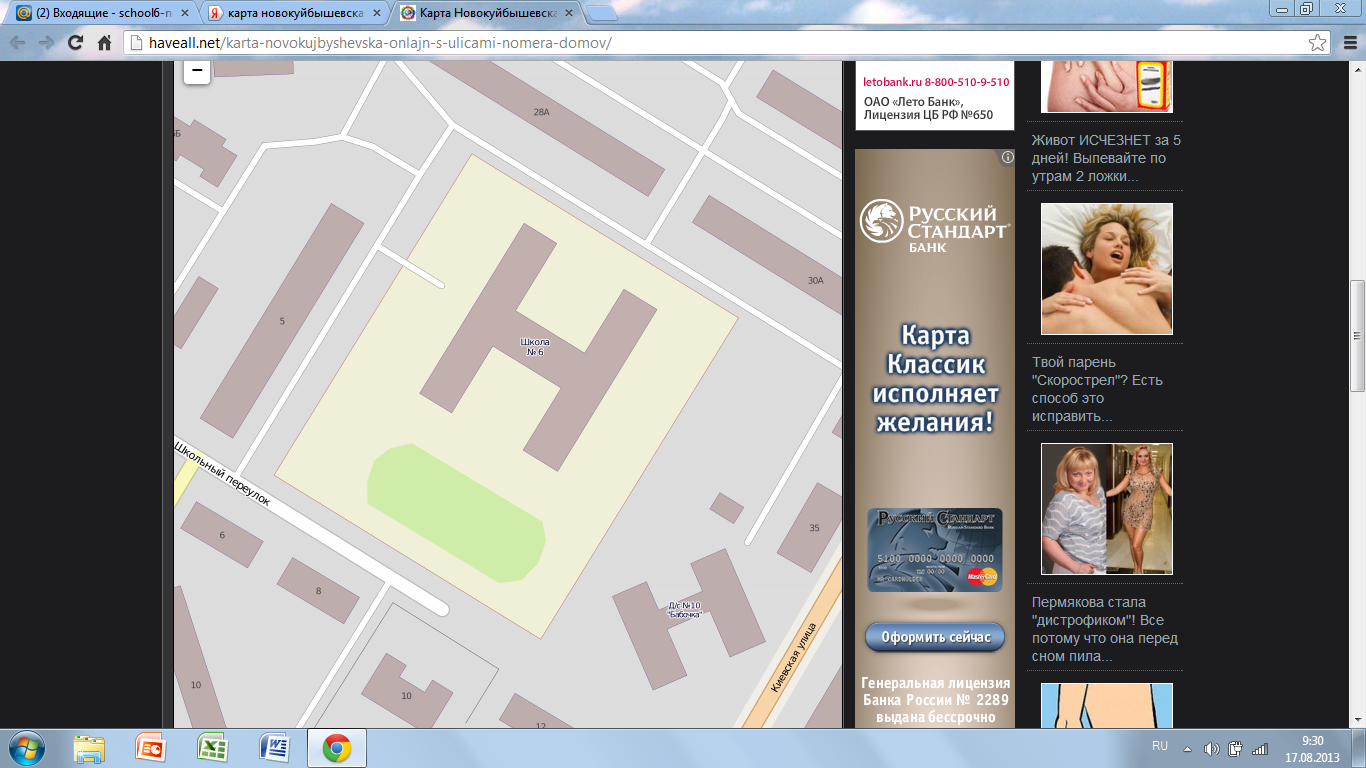 Условные обозначения: 	- направления движения детей                     - направления движения транспортного потока                    - искусственная неровность                   - направление движения детей от остановки частных транспортных средств                  - остановка частных транспортных средств3. Маршруты движения организованных групп детей от СП «Детский сад «Бабочка» ГБОУ ООШ № 6к стадиону, парку или к спортивно-оздоровительному комплексуУсловные обозначения: 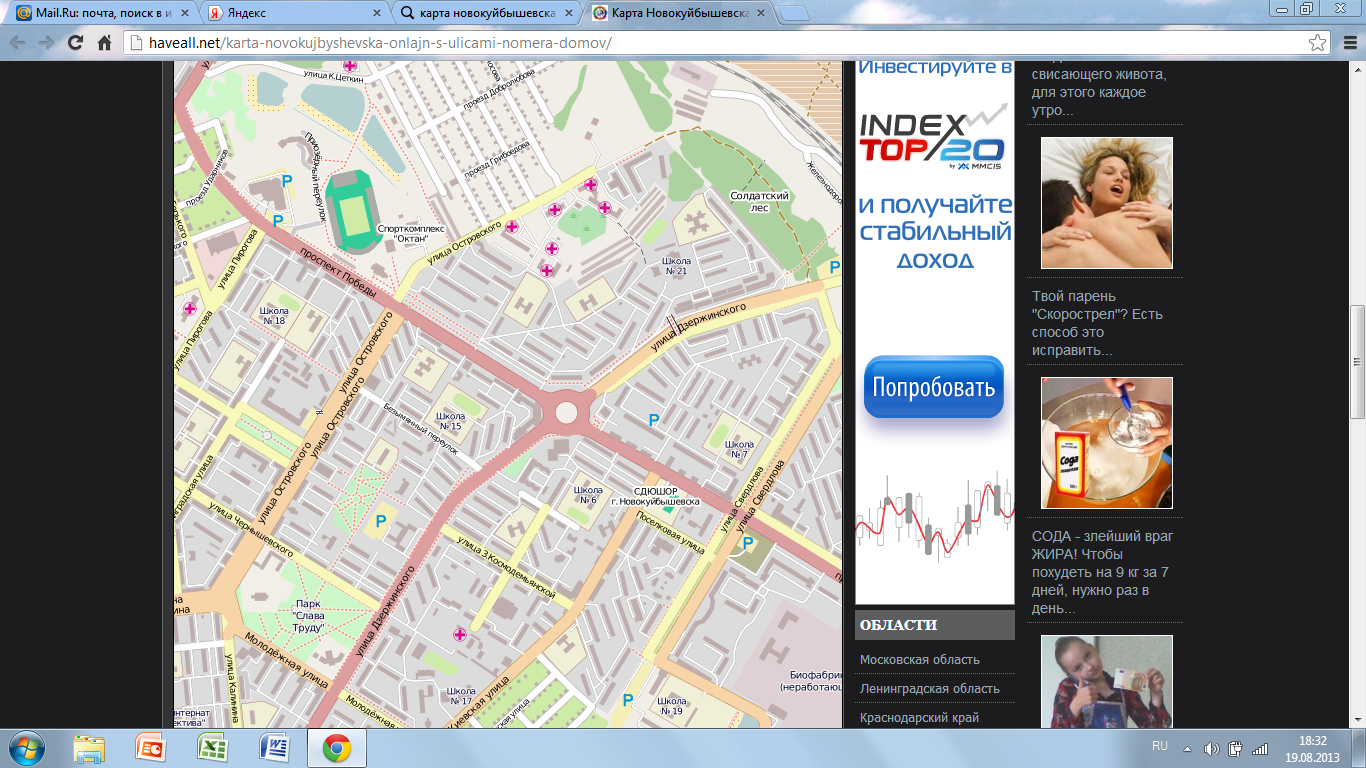  - жилая застройка   - проезжая часть     - наземный регулируемый пешеходный переход- наземный нерегулируемый пешеходный переход               - тротуар 	- направление безопасного движения группы детей к стадиону, парку или в                               спортивно-оздоровительный комплекс     - знак «Жилая зона»4. Пути движения транспортных средств к местам погрузки/ разгрузки и рекомендуемые пути движения детей по территории СП «Детский сад «Бабочка» ГБОУ ООШ № 6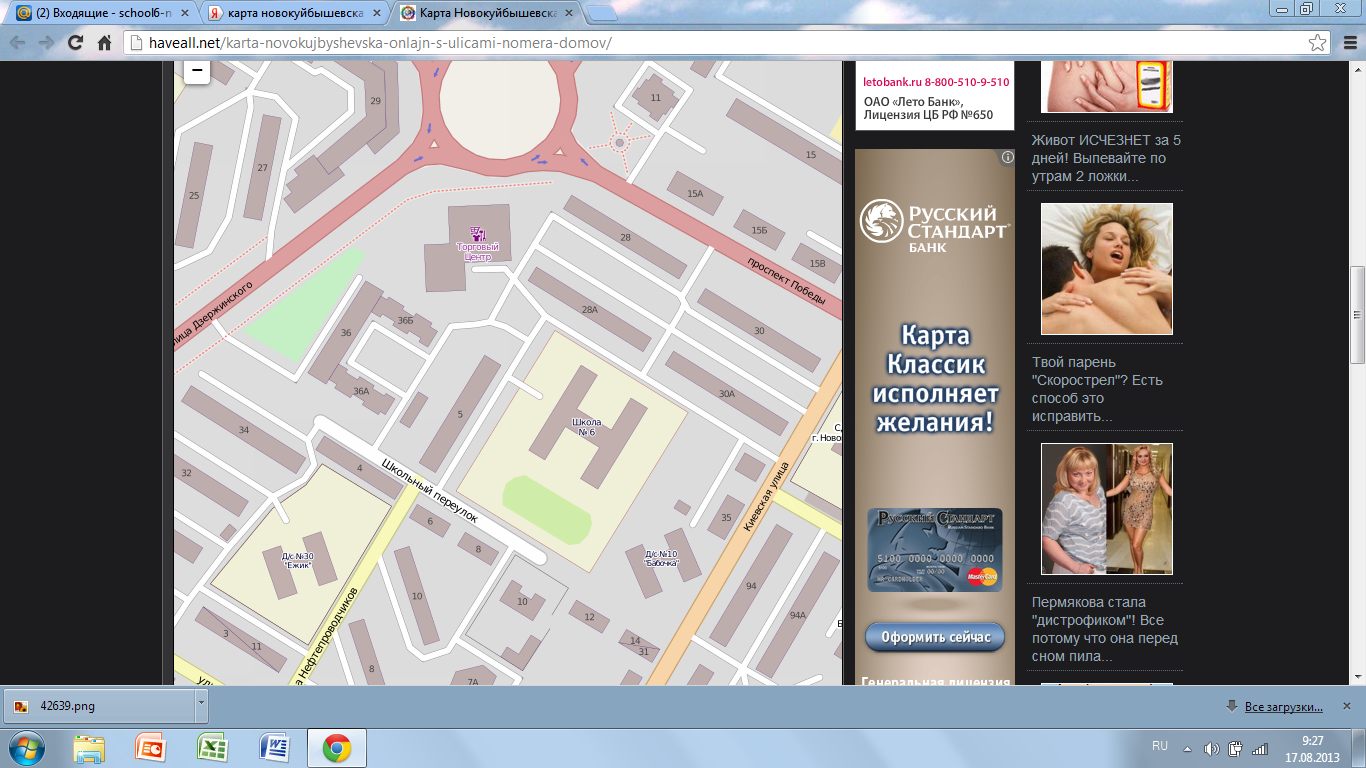 Условные обозначения:                    - движение грузовых транспортных средств по территории СП                     - въезд/выезд транспортных средств                    - искусственная неровность                   - движение детей и подростков на территории СП                  - место разгрузки/погрузки